GENERALNY DYREKTOR OCHRONY ŚRODOWISKAWarszawa, 31 marca 2022 r.DOOŚ-WDŚ/ZOO.4200.26.2016.AL/AB/JSz/SW.22ZAWIADOMIENIENa podstawie art. 49 ustawy z dnia 14 czerwca 1960 r. — Kodeks postępowania administracyjnego (Dz. U. z 2016 r. poz. 23, ze zm.), dalej Kpa, w związku z art. 46a ust. 5 ustawy z dnia 27 kwietnia 2001 r. - Prawo ochrony środowiska (Dz. U. z 2008 r. Nr 25 poz. 150, ze zm.) i art. 153 ust. 1 pkt 1 ustawy z dnia 3 października 2008 r. o udostępnianiu informacji o środowisku i jego ochronie, udziale społeczeństwa w ochronie środowiska oraz o ocenach oddziaływania na środowisko (Dz. U. z 2008 r. Nr 199 poz. 1227, ze zm.), dalej ustawa ooś, zawiadamiam strony postępowania oraz, na podstawie art. 85 ust. 3 ustawy ooś, zawiadamiam społeczeństwo, że Generalny Dyrektor Ochrony Środowiska decyzją z 31 marca 2022 r., znak: DOOŚ-WDŚ/Z00.4200.26.2016.AL/AB/JSz/SW.20, uchylił w części i w tym zakresie orzekł co do istoty sprawy, a w pozostałej części utrzymał w mocy decyzję Regionalnego Dyrektora Ochrony Środowiska w Warszawie z dnia 2 grudnia 2011 r., znak: WOOŚ-II.4200.15.2011.MW, o środowiskowych uwarunkowaniach zgody na realizację przedsięwzięcia polegającego na budowie północnego wyłom z Warszawy drogi ekspresowej S8 w kierunku Białegostoku na odcinku od projektowanej Wschodniej Obwodnicy Warszawy (droga S-17) do obwodnicy Radzymina.Doręczenie decyzji stronom postępowania uważa się za dokonane po upływie 14 dni liczonych od następnego dnia po dniu, w którym upubliczniono zawiadomienie.Z treścią decyzji strony postępowania mogą zapoznać się w: Generalnej Dyrekcji Ochrony Środowiska, Regionalnej Dyrekcji Ochrony Środowiska w Warszawie, Urzędzie Miasta Zielonka, Urzędzie Miasta Marki, Urzędzie Miasta Kobyłka, Urzędzie Miasta Wołomin, Urzędzie Miasta i Gminy Radzymin.Społeczeństwu decyzja udostępniana jest zgodnie z przepisami ustawy ooś zawartymi w Dziale II „Udostępnianie informacji o środowisku i jego ochronie”.Ponadto treść decyzji zostanie opublikowana, zgodnie z art. 85 ust. 3 ustawy ooś, w terminie do 7 dni od dnia jej wydania w Biuletynie Informacji Publicznej Generalnej Dyrekcji Ochrony Środowiska (https://www.gov.pl/web/gdos/decyzje-srodowiskowe2).Upubliczniono w dniach: od ………………… do …………………Pieczęć urzędu i podpis:Z upoważnienia Generalnego Dyrektora Ochrony ŚrodowiskaDyrektor Departamentu Ocen Oddziaływania na Środowisko Anna JasińskaArt. 49 Kpa Strony mogą być zawiadamiane o decyzjach i innych czynnościach organów administracji publicznej przez obwieszczenie lub w inny zwyczajowo przyjęty w danej miejscowości sposób publicznego ogłaszania, jeżeli przepis szczególny tak stanowi; w tych przypadkach zawiadomienie bądź doręczenie uważa się za dokonane po upływie czternastu dni od dnia publicznego ogłoszenia.Art. 16 ustawy z dnia 7 kwietnia 2017 r. o zmianie ustawy — Kodeks postępowania administracyjnego oraz niektórych innych ustaw (Dz. U. poz. 935) Do postępowań administracyjnych wszczętych i niezakończonych przed dniem wejścia niniejszej ustawy ostateczną decyzją lub postanowieniem stosuje się przepisy ustawy zmienianej w art. 1, w brzmieniu dotychczasowym, z tym że do tych postępowań stosuje się przepisy art. 96a-96n ustawy zmienianej w art. 1.Art. 74 ust. 3 ustawy ooś Jeżeli liczba stron postępowania o wydanie decyzji o środowiskowych uwarunkowaniach przekracza 20, stosuje się przepis art. 49 Kodeksu postępowania administracyjnego.Art. 85 ust. 3 ustawy ooś Organ właściwy do wydania decyzji o środowiskowych uwarunkowaniach wydanej po przeprowadzeniu oceny oddziaływania przedsięwzięcia na środowisko, niezwłocznie po jej wydaniu, podaje do publicznej wiadomości informacje o wydanej decyzji i o możliwościach zapoznania się z jej treścią oraz z dokumentacją sprawy, w tym z uzgodnieniami i opiniami organów, o których mowa w art. 77 ust. 1, a także udostępnia na okres 14 dni w Biuletynie Informacji Publicznej na stronie podmiotowej obsługującego go urzędu treść tej decyzji. W informacji wskazuje się dzień udostępnienia treści decyzji. Przepis stosuje się odpowiednio do decyzji o środowiskowych uwarunkowaniach wydanej bez przeprowadzenia oceny oddziaływania przedsięwzięcia na środowisko.Art. 6 ust. 2 ustawy z dnia 9 października 2015 r. o zmianie ustawy o udostępnianiu informacji o środowisku i jego ochronie, udziale społeczeństwa w ochronie środowiska oraz o ocenach oddziaływania na środowisko oraz niektórych ustaw (Dz. U. poz. 1936) Do spraw wszczętych na podstawie ustawy zmienianej w art. 1, dla których przed dniem wejścia w życie niniejszej ustawy przedłożono raport o oddziaływaniu przedsięwzięcia na środowisko lub wydano postanowienie określające zakres raportu o oddziaływaniu przedsięwzięcia na środowisko, stosuje się przepisy dotychczasowe.Art. 4 ust. 1 ustawy z dnia 19 lipca 2019 r. o zmianie ustawy o udostępnianiu informacji o środowisku i jego ochronie, udziale społeczeństwa w ochronie środowiska oraz o ocenach oddziaływania na środowisko oraz niektórych innych ustaw (Dz. U. poz. 1712) Do spraw wszczętych na podstawie ustaw zmienianych w art. 1 oraz w art. 3 i niezakończonych przed dniem wejścia w życie niniejszej ustawy stosuje się przepisy dotychczasowe.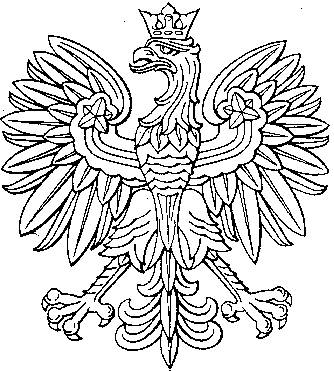 